Załącznik nr 17 - Standard i warunki  opieki nad dziećmi do lat 3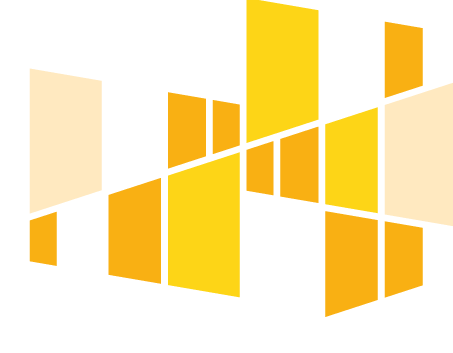 STANDARD I WARUNKIOPIEKI NAD DZIEĆMI DO LAT 3Spis treściWstęp………………………………………………………………………………………………………………..3Standardy jakości opieki i wspierania rozwoju dzieci do lat 3…………………………………………………4Standardy i warunki opieki nad dziećmi w wieku do lat 3 w formie  ŻŁOBKA………………………………………………………………………………………………..12Standardy i warunki opieki nad dziećmi w wieku do lat 3w formie KLUBU DZIECIĘCEGO……………………………………………………………………………….16Standardy i warunki opieki nad dziećmi w wieku do lat 3przez DZIENNEGO OPIEKUNA………………………………………………………………………………...20WstępOpieka nad dziećmi w wieku do lat 3 może być organizowana w formie instytucjonalnej tj. żłobka, klubu dziecięcego, a także dziennego opiekuna.W ramach opieki realizowane są funkcje: opiekuńcza, wychowawcza oraz edukacyjna.Niniejszy dokument oparty został na:ustawie z dnia 4 lutego 2011 r. o opiece nad dziećmi w wieku do lat 3 (Dz. U. z 2013 r. poz. 1457);rozporządzeniu Ministra Pracy i Polityki Społecznej z dnia 10 lipca 2014 r. w sprawie wymagań lokalowych i sanitarnych, jakie musi spełniać lokal, w którym ma być prowadzony żłobek lub klub dziecięcy (Dz. U. poz. 925);rozporządzeniu Ministra Pracy i Polityki Społecznej z dnia 25 marca 2011 r. w sprawie zakresu programów szkoleń dla opiekuna w żłobku lub klubie dziecięcym, wolontariusza oraz dziennego opiekuna (Dz. U. Nr 69, poz. 368);Standardach jakości opieki i wspierania rozwoju dzieci do lat 3 opracowanych przez Fundację Rozwoju Dzieci im. J. A. Komeńskiego.Prowadzenie żłobka lub klubu dziecięcego, zgodnie z zapisami art.26 ustawy o opiece nad dziećmi w wieku do lat 3, jest działalnością regulowaną w rozumieniu ustawy z dnia 2 lipca 2004r. o swobodzie działalności gospodarczej i wymaga wpisu do rejestru żłobków i klubów dziecięcych. Wójt, burmistrz lub prezydent miasta dokonuje wpisu do rejestru na podstawie pisemnego wniosku o wpis do rejestru, złożonego przez podmiot zamierzający prowadzić żłobek lub klub dziecięcy.Za prowadzenie bez wpisu do rejestru żłobków i klubów dziecięcych działalności gospodarczej  w zakresie opieki nad dzieckiem do lat 3 zgodnie z art. 601 ustawy z dnia 20 maja 1971 r. Kodeks wykroczeń podlega karze ograniczenia wolności albo grzywny.Standardy jakości opieki i wspierania rozwoju dzieci do lat 3IZ zaleca stosowanie dobrych praktyk  zawartych w Standardach jakości opieki i wspierania rozwoju dzieci do lat 3, opracowanych przez Fundację Rozwoju Dzieci im. J. A. Komeńskiego w szczególności w części nie sprecyzowanej w aktach prawnych. Wskazane w ww. dokumencie standardy określają optymalne warunki dla rozwoju dzieci i mają za zadanie pomóc w organizowaniu oraz prowadzeniu dobrej jakości usług dla dzieci.   Poniżej przedstawione zostały standardy opisane przez Fundację Rozwoju Dzieci im. J. A. Komeńskiego wraz z skróconymi wyjaśnieniami. Przestrzeń dla dzieci Otoczenie (wewnątrz i na zewnątrz budynku) powinno wzbogacać rozwój dziecka. Przy zapewnionym bezpieczeństwie powinno stawiać na adekwatne do potrzeb i możliwości dziecka wyzwania, oferować  różnorodność stymulujących doświadczeń dostosowanych do poziomu rozwoju dziecka, a także  ułatwiać wchodzenie w relacje z innymi oraz współdziałanie dzieci i dorosłych. Powinno również pomagać w budowaniu poczucia tożsamości. W celu zapewnienia powyższych wymagań zachowane powinny być następujące standardy:Aranżacja przestrzeni i wyposażenie powinny uwzględniać potrzeby rozwojowe dzieci w różnym wieku, stymulować potrzebę eksperymentowania i ciekawość, umożliwiać różne formy interakcji między dziećmi. Aby zapewnić powyższy standard należy m. in.:podzielić  salę zabaw na strefy aktywności dostosowane do wieku i potrzeb rozwojowych dzieci. W przypadku żłobków i klubów dziecięcych zalecane jest tworzenie 4-5 stref aktywności, a w przypadku dziennego opiekuna 2-3 stref. Proponowane sfery aktywności to konstrukcyjno – manipulacyjna (klocki), do zabaw sensorycznych, twórcza (plastelina, kredki, farby), miejsce zabaw tematycznych (dom, kuchnia, sklep itp.), miejsce czytelnicze (książki). wyposażyć pomieszczenia w prawdziwe przedmioty oraz materiały stymulujące zmysł dotyku, wzrok, słuch, jak i przedmioty umożliwiające manipulację: wkładanie, wyjmowanie, odkręcanie, chwytanie itp.umożliwić dzieciom dostępność wszystkich materiałów i zabawekPrzestrzeń powinna zapewniać wygodne i przyjemne otoczenie dla dzieci i dorosłychAby zapewnić powyższy standard należy m. in.:stosować jednolite barwy oraz jasną kolorystykę;unikać nadmiernej ilości dekoracji, dodatkowych, przyciągających wzrok elementów na ścianach, a także nadmiernej ilości bodźców słuchowych;umożliwić wszystkim dzieciom bezpieczne i stymulujące zabawy na powietrzu. Wszystkie dzieci powinny mieć możliwość bezpiecznych i stymulujących zabaw na powietrzu.Prawa dzieckaWspólnotę grupy tworzą dzieci i dorośli (opiekunowie, rodzice i inne osoby zajmujące się dziećmi) zaangażowani w jego działanie. Prawa dziecka są respektowane. Konstruktywne interakcje (dziecko/ dziecko, dziecko/dorosły, opiekun/rodzic) wymagają działań, procedur, praktyk, opartych na wzajemnym szacunku, otwartości i wrażliwości.W celu zapewnienia powyższych wymagań zachowane powinny być następujące standardy:Prawa dziecka powinny być  przestrzegane przez wszystkich dorosłychAby zapewnić powyższy standard należy m. in.:zapewnić każdemu dziecku  możliwość wyrażania swoich potrzeb i pragnień, które są respektowane,opiekunowie powinni:-  słuchać dzieci i uwzględniać ich potrzeby, - mieć pełną jasność, co do swojej odpowiedzialności za ochronę praw dzieci i powinni komunikować to wszystkim osobom, z którymi się stykają, - wyraźnie komunikować, że wszystkie dzieci mają jednakowe prawa, - reagować na zachowania dzieci w sposób wolny od przemocy i nie upokarzać dzieci.wszyscy pracownicy powinni znać Konwencję o Prawach Dziecka, a jej treść powinna stanowić podstawę ochrony dzieci w instytucji, Zapewnione powinno być bezpieczeństwo dzieci poprzez wprowadzenie polityki lub procedur ochrony dzieci przed krzywdzeniem, edukację opiekunów i rodziców oraz zapewnienie dostępu do informacji o instytucjach, w których można otrzymać pomocProfilaktyka zdrowia dzieci i zapobieganie wypadkomWspieranie bezpieczeństwa i zdrowia dzieci wymaga profilaktyki zdrowotnej oraz zapewnienia higienicznego i bezpiecznego pobytu do zabaw i odpoczynku.W celu zapewnienia powyższych wymagań zachowane powinny być następujące standardy:Podjąć efektywne działania, aby zapobiegać wypadkom dzieci w placówceAby zapewnić powyższy standard należy m. in.:zapewnić profesjonalną, ciągłą opiekę nad dziećmi oraz zachować proporcje opiekunów do dzieci w każdym momencie dnia, zapewnić bezpieczne otoczenie, w tym opracować  procedury postępowania w sytuacji nagłego wypadku dziecka lub pracownika, uniemożliwić dzieciom dostęp do materiałów chemicznych, środków czystości i innych przedmiotów, które stwarzają zagrożenie życia.Stosować aktywnie zasady profilaktyki zdrowotnejAby zapewnić powyższy standard należy m. in.:przygotować pracowników i rodziców poprzez m.in. informowanie o procedurach zapobiegania chorobom zakaźnym, organizować warsztaty dla rodziców na temat promocji zdrowia;przygotować procedurę postępowania w przypadku zachorowania dziecka w czasie pobytu w placówce;stworzyć warunki do zachowania higieny i utrzymywania czystości pomieszczeń w tym stworzyć miejsce do przechowywania okryć wierzchnich, wykonać ściany i podłogi z materiałów umożliwiających łatwe utrzymanie czystości.Współpraca z rodzicami i rodzinami dzieciWspółpraca opiekunów i rodziców oparta jest na partnerstwie. Jej podstawą jest rozumienie decydującej roli rodziców i rodziny w procesie rozwoju dziecka przez stworzenie płaszczyzny wspólnego działania. Wszyscy dorośli są cenieni i wspierani w ich indywidualnych rolach i obowiązkach. W celu zapewnienia powyższych wymagań zachowane powinny być następujące standardy:Opierać codzienne relacje z rodzicami na szacunku, wsparciu i partnerstwieAby zapewnić powyższy standard należy m. in.:zapewnić do dyspozycji rodziców miejsce, w którym mogą spędzić chwilę rozmawiając z innymi rodzicami lub opiekunem (miejsce do siedzenia, zapewnienie prywatności), prowadzi się politykę „otwartych drzwi”, a rodzice są zachęcani do odwiedzania dzieci w trakcie zajęć, Zapewnić opiekunom i rodzicom dobry przepływ informacji Aby zapewnić powyższy standard należy m. in.:zapewnić opiekunom i rodzicom możliwość komunikowania się i wymiany informacji na temat dziecka, zarówno na zorganizowanych spotkaniach, jak i w codziennych rozmowach, Zapewnić rodzicom wpływ na sposób funkcjonowania placówki opiekiAby zapewnić powyższy standard należy m. in.:wspólnie uzgadniać listę spraw, na które rodzice mają wpływ,zapewnić możliwości angażowania się w działanie żłobka.Adaptacja dzieci i przejście z grupy do grupy Zapewnienie ciągłości opieki w okresie przejścia (adaptacji) dzieci wymaga działań, procedur i praktycznych rozwiązań, które uwzględniają potrzeby dzieci, transfer istotnych informacji, bliskie zaangażowanie rodziców i profesjonalistów.W celu zapewnienia powyższych wymagań zachowane powinny być następujące standardy:Adaptację dzieci organizować zgodnie z indywidualnymi potrzebami dziecka i w jego najlepszym interesieAby zapewnić powyższy standard należy m. in.:umożliwić rodzicom i dzieciom możliwość poznawania opiekunów, zanim dziecko zacznie regularnie uczęszczać do placówki, zapewnić  opiekunom dokładne zapoznanie się z przyzwyczajeniami dziecka, szczególnie towarzyszące codziennym czynnościom (jedzenie, zasypianie, toaleta, ubieranie się), umożliwiać rodzicom towarzyszenie dziecku w czasie adaptacji, stopniowo wydłużać czas pobytu dziecka w placówce. Umożliwić dzieciom doświadczenia stałości i przygotowania się do zmianAby zapewnić powyższy standard należy m. in.:w działaniach dorosłych widoczna jest troska, z jednej strony o zapewnienie stałości środowiska opiekuńczo- edukacyjnego, a z drugiej strony przygotowanie dzieci do zmian.Sytuacje codzienne (powitanie, pożegnanie, posiłki, odpoczynek, toaleta)Sposób organizowania sytuacji codziennych ma kluczowe znaczenie dla rozwoju małych dzieci, gdyż w codzienności zaspakajane są pierwszorzędne w tym wieku potrzeby fizjologiczne i emocjonalne. Od sposobu zaspakajania potrzeb zależy jakość życia dzieci, ich poczucie bezpieczeństwa oraz prawidłowy rozwój. W celu zapewnienia powyższych wymagań zachowane powinny być następujące standardy:umożliwić codziennie indywidualnie witane dziecka przez znanego mu opiekuna, który bezpośrednio od rodzica przejmuje nad nim opiekę. Powitaniu i pożegnaniu towarzyszy atmosfera spokoju, braku pośpiechu. Aby zapewnić powyższy standard należy m. in.:zarezerwować czas na to, by każde dziecko było indywidualnie przywitane i żegnane przez opiekuna umożliwić dziecku pożegnanie się z rodzicem w sposób, jaki preferuje, wspierać rodzica, który ma trudności z rozstaniem z dzieckiem, umożliwić dzieciom przynoszenie rzeczy osobistych które są dla nich ważne, np. zabawki, przytulanki, poduszki i mieć je ze sobą tak długo, jak chcą, wspierać rozwijanie zdrowych nawyków żywieniowych Aby zapewnić powyższy standard należy m. in.:prowadzić obserwacje dzieci i zbierać informacje od rodziców na temat preferencji żywieniowych dzieci, godzin posiłków, nawyków i rytuałów, tak, aby proponowany jadłospis i ramowe pory posiłków odpowiadały indywidualnym potrzebom dzieci,zasady żywienia dzieci ustalać wspólnie z rodzicami i z uwzględnieniem zasady zdrowego żywienia i profilaktyki otyłości, udostępnić  spisany dzienny jadłospis wszystkim, oprzeć żywienie dzieci na zasadach zdrowego żywienia organizować posiłki  w taki sposób, aby były przyjemne i uczące dla dzieci, kojarzyły się z pozytywnym doświadczeniem społecznym Aby zapewnić powyższy standard należy m. in.:oferować  co najmniej cztery podstawowe posiłki - śniadanie, drugie śniadanie, obiad i podwieczorek w ciągu dnia;dążyć do stałych pór posiłków, obserwując preferencje dzieci, stworzyć warunki do różnych form odpoczynku dzieci, zgodnych z ich aktualnymi potrzebamiAby zapewnić powyższy standard należy m. in.:prowadzić  obserwacje dzieci i zbierać informacje od rodziców i dzieci na temat indywidualnych potrzeb i przyzwyczajeń w kwestii snu i odpoczynku (godziny snu, rytuał zasypiania/ budzenia, ulubione przytulanki),respektować indywidualny rytm snu i odpoczynku dziecka, dbać, by rytm dnia i poszczególne aktywności dostosowane były do możliwości rozwojowych dzieci, by naprzemiennie występowały po sobie czynności aktywizujące i wyciszające, Zabawa dzieci (warunki do zabaw, planowanie i dokumentowanie) Zabawa jest podstawową aktywnością małych dzieci. Każde dziecko ma mieć dużo czasu na angażowanie się w wolne, dostępne i odpowiednie rozwojowo oraz rozwinięte aktywności, pozwalające na odkrywanie, kreatywność i nadawanie znaczeń, zarówno samodzielnie, z innymi dziećmi, jak i z udziałem wspierających dorosłych. W celu zapewnienia powyższych wymagań zachowane powinny być następujące standardy:Umożliwić dzieciom warunki do różnorodnych zabaw Aby zapewnić powyższy standard należy:umożliwić dzieciom swobodną zabawę, która jest główną formą aktywności dzieci - rolą dorosłych jest uważne towarzyszenie dzieciom, zapewnienie bezpieczeństwa i dostarczanie materiałów do zabawy, podczas zabawy umożliwić dziecku  decydowanie czym, w jaki sposób i jak długo będzie się bawić oraz zapewnić swobodę dostępu wyposażenia i materiałów dostosować zabawy stosownie do wieku dzieci (poniżej rekomendowane materiały stosownie do wieku dziecka)Planowanie pracy opierać na wiedzy o prawidłowościach rozwoju małych dzieci i znajomości zmieniających się potrzeb rozwojowych konkretnych dzieci Aby zapewnić powyższy standard należy m. in.:zagwarantować dzieciom plan dnia i możliwość spodziewania się, że będzie on przestrzegany (opiekun przypomina dzieciom o następnym punkcie w planie dnia lub w inny sposób sprawia, że dzieci spodziewają się zmiany), planować zajęcia w sposób polegający głównie na organizowaniu i zmienianiu środowiska edukacyjnego, czyli: organizacja sfer edukacji, dokładanie nowych materiałów, zabawek, przedmiotów, modyfikowanie sfer edukacji, zgodnie ze zmieniającymi się zainteresowaniami dzieci.Dokumentować pracę z dziećmi , która służy lepszemu rozumieniu rozwoju dzieci przez opiekunów i rodziców Aby zapewnić powyższy standard należy m. in.:zapewnić prowadzenie przez opiekunów stałej obserwacji aktywności dzieci, które regularnie są spisywane;prowadzić obserwacje i z notatkami zapoznawać  rodziców.Kompetencje opiekunek i opiekunów Opiekunowie/wychowawcy posiadają nie tylko formalne kwalifikacje, ale również umiejętności, wiedzę oraz reprezentują wartości i postawy odpowiednie do ich roli i odpowiedzialności. Od jakości pracy opiekuna oraz jego gotowości do rozwoju zależy jakość pracy z dziećmi.W celu zapewnienia powyższych wymagań zachowane powinny być następujące standardy:Zapewnić opiekunów mających kompetencje do zajmowania się dziećmiZapewnić opiekunów stwarzających optymalne warunki dla rozwoju dzieci Standardy i warunki opieki nad dziećmi w wieku do lat 3 w formie ŻŁOBKAŻłobek to jedna z form opieki nad małymi dziećmi w wieku do lat 3, której zadaniem jest zapewnienie dziecku opieki w warunkach bytowych zbliżonych do warunków domowych, zagwarantowanie dziecku właściwej opieki pielęgnacyjnej i edukacyjnej oraz prowadzenie zajęć opiekuńczo-wychowawczych i edukacyjnych, uwzględniających rozwój psychomotoryczny dziecka, właściwych do wieku dziecka.Żłobkiem lub klubem dziecięcym jest każda jednostka organizacyjna, która niezależnie od jej nazwy wykonuje powyższe zadania.Wymagania organizacyjnePodmiot, który utworzył żłobek zobowiązany jest opracować statut żłobka określając w nim w szczególności: nazwę i miejsce jego prowadzenia, cele i zadania oraz sposób ich realizacji, z uwzględnieniem wspomagania indywidualnego rozwoju dziecka oraz wspomagania rodziny w wychowaniu dziecka, a w przypadku dzieci niepełnosprawnych – ze szczególnym uwzględnieniem rodzaju niepełnosprawności, warunki przyjmowania dzieci,zasady ustalania ewentualnych opłat za pobyt i wyżywienie w przypadku nieobecności dziecka w żłobku lub klubie dziecięcym. Należy mieć na uwadze, iż zgodnie z Regulaminem Konkursu Nr RPLD.10.01.00-IZ.00-10-002/17, co do zasady nie jest możliwe pobieranie opłat od opiekunów prawnych dzieci do lat 3 korzystających ze wsparcia, a  opłaty pobierane w  wyjątkowych przypadkach powinny być symboliczne i nie stanowić istotnej bariery uczestnictwa 
w projekcie. W żłobku mogą przebywać dzieci od ukończenia 20 tygodnia życia do 10 godzin dziennie. Czas ten może zostać wydłużony, jeżeli zachodzi ważna i uzasadniona konieczność (np. rodzice muszą zostać dłużej w pracy albo pójść do lekarza po pracy). W żłobku jeden opiekun może sprawować opiekę nad maksymalnie 8 dzieci, 
a w przypadku, gdy w grupie znajduje się dziecko niepełnosprawne, dziecko wymagające szczególnej opieki lub dziecko, które nie ukończyło pierwszego roku życia maksymalnie nad 5 dzieci. Ponadto w żłobku, do którego uczęszcza więcej niż dwadzieścioro dzieci, zatrudnia się przynajmniej jedną pielęgniarkę lub położną. W żłobku konieczne jest zapewnienie wyżywienia przebywającym w nim dzieciom.Organizację wewnętrzną żłobka określa regulamin organizacyjny nadawany przez dyrektora żłobka. Dyrektor żłobka odpowiada za jego realizację.PersonelŻłobkiem kieruje dyrektor, którym może być osoba posiadająca wykształcenie wyższe i co najmniej 3 lata doświadczenia w pracy z dziećmi albo wykształcenie średnie oraz 5 lat doświadczenia w pracy z dziećmi.Opiekunem w żłobku może być:osoba posiadająca kwalifikacje: pielęgniarki, położnej, opiekunki dziecięcej, nauczyciela wychowania przedszkolnego, nauczyciela edukacji wczesnoszkolnej lub pedagoga opiekuńczo-wychowawczego;osoba, która posiada co najmniej wykształcenie średnie oraz co najmniej dwuletnie doświadczenie w pracy z dziećmi w wieku do lat 3 lub przed zatrudnieniem jako opiekun odbyła 280-godzinne szkolenie, z czego co najmniej 80 godzin w formie zajęć praktycznych, polegających na sprawowaniu opieki nad dzieckiem pod kierunkiem opiekuna. Jeżeli osoba, posiadająca co najmniej dwuletnie doświadczenie w pracy z dziećmi, nie pracowała z dziećmi w wieku do lat 3 przez okres co najmniej 6 miesięcy bezpośrednio przed podjęciem zatrudnienia jako opiekun, zobowiązana jest w ciągu 6 miesięcy od rozpoczęcia pracy na stanowisku opiekuna odbyć 80-godzinne szkolenie w celu uaktualnienia i uzupełnienia wiedzy oraz umiejętności. Program szkolenia zgodny musi być z programami zatwierdzonymi przez Ministra Rodziny, Pracy i Polityki Społecznej. Szkolenia nie zgodne z ww. programem nie dają uprawnień do opieki nad dziećmi w wieku do lat 3. Wszystkie osoby sprawujące opiekę nad dziećmi muszą posiadać aktualne szczepienia i aktualną książeczkę badań sanitarno – epidemiologicznych.Dyrektorem żłobka, osobą fizyczną prowadzącą żłobek, opiekunem, pielęgniarką, położną oraz wolontariuszem w  żłobku może być osoba, która: daje rękojmię należytego sprawowania opieki nad dziećmi,nie jest i nie była pozbawiona władzy rodzicielskiej oraz władza rodzicielska nie została jej zawieszona ani ograniczona,wypełnia obowiązek alimentacyjny, w przypadku gdy taki obowiązek został nałożony na podstawie tytułu wykonawczego pochodzącego lub zatwierdzonego przez sąd, nie została skazana prawomocnym wyrokiem za przestępstwo umyślne.Wymagania lokaloweŻłobek prowadzony musi być w lokalu posiadającym, co najmniej 2 pomieszczenia, w tym jedno przystosowane do odpoczynku dzieci. Pomieszczenia muszą spełniać wymagania lokalowe i sanitarne zawarte w Rozporządzeniu Ministra Pracy i Polityki Społecznej w sprawie wymagań lokalowych i sanitarnych jakie musi spełniać lokal, w  którym ma być prowadzony żłobek lub klub dziecięcy. Spełnienie powyższych wymagań potwierdzone musi być pozytywną opinią komendanta powiatowego (miejskiego) Państwowej Straży Pożarnej oraz pozytywną opinią właściwego państwowego inspektora sanitarnego. Lokal, w którym ma być prowadzony żłobek musi spełniać następujące warunki:musi znajdować się w budynku lub jego części spełniających wymagania określone w przepisach techniczno-budowlanych oraz przepisach o ochronie przeciwpożarowej dla kategorii zagrożenia ludzi ZL II lub wymagania uzgodnione z właściwym miejscowo komendantem wojewódzkim Państwowej Straży Pożarnej lub musi:- być przeznaczony dla nie więcej niż 15 dzieci oraz;- znajdować się na parterze budynku wykonanym z elementów nierozprzestrzeniających ognia oraz;- posiadać co najmniej dwa wyjścia na zewnątrz, przy czym jednym z nich są drzwi wyjściowe z lokalu, a drugim – inne drzwi lub okno umożliwiające bezpośrednie wyjście na przestrzeń otwartą oraz;- został wyposażony w trudnozapalne wykładziny podłogowe i inne stałe elementy wyposażenia i wystroju wnętrz oraz gaśnicę proszkową ABC o zawartości co najmniej 4 kg środka gaśniczego.powierzchnia każdego pomieszczenia przeznaczonego na zbiorowy pobyt od 3 do 5 dzieci musi wynosić co najmniej 16 m2, a w przypadku liczby dzieci większej niż 5 powierzchnia każdego pomieszczenia ulega odpowiedniemu zwiększeniu na każde kolejne dziecko, z tym że:- powierzchnia przypadająca na każde kolejne dziecko wynosi co najmniej 2 m2, jeżeli czas pobytu dziecka nie przekracza 5 godzin dziennie,- powierzchnia przypadająca na każde kolejne dziecko wynosi co najmniej 2,5 m2, jeżeli czas pobytu dziecka przekracza 5 godzin dziennie,wysokość pomieszczeń przeznaczonych na pobyt dzieci musi mieć najmniej 2,5 m;w pomieszczeniach przeznaczonych na pobyt dzieci na grzejnikach centralnego ogrzewania muszą być zamontowane osłony ochraniające przed bezpośrednim kontaktem z elementem grzejnym; w pomieszczeniach higieniczno-sanitarnych:a) podłoga i ściany muszą wykonane być tak, aby było możliwe łatwe utrzymanie czystości w tych pomieszczeniach,b) ściany do wysokości co najmniej 2 m muszą być pokryte materiałami zmywalnymi, nienasiąkliwymi 
i odpornymi na działanie wilgoci oraz materiałami nietoksycznymi i odpornymi na działanie środków dezynfekcyjnychinstalacja elektryczna musi być zabezpieczona przed dostępem dzieci.Ponadto w lokalach, w których ma być prowadzony żłobek musi być zapewnione:utrzymanie czystości i porządku tj.  pomieszczenia muszą być utrzymywane w odpowiednim stanie oraz przeprowadzane muszą być ich okresowe remonty i konserwacje;temperatura co najmniej 20°C;możliwość otwierania w pomieszczeniu niewyposażonym w wentylację mechaniczną lub klimatyzację co najmniej 50% powierzchni okien;wietrzenie pomieszczeń w ciągu dnia co najmniej 4 razy przez co najmniej 10 minut, o ile nie są wentylowane poprzez instalację wentylacji mechanicznej nawiewno-wywiewnej lub klimatyzowane;możliwość higienicznego spożywania posiłków; wyraźnie oznakowane pościeli i leżaków, przypisanie ich do konkretnego dziecka i odpowiednio przechowywane, tak aby zapobiec przenoszeniu się zakażeń;dostęp do węzła sanitarnego z ciepłą bieżącą wodą do utrzymania higieny osobistej dzieci, w tym co najmniej 1 miska ustępowa na nie więcej niż 20 dzieci i 1 umywalka na nie więcej niż15 dzieci. Umiejscowienie miski ustępowej i umywalki musi być dostosowane do wzrostu dzieci, chyba że dzieci korzystają z tych samych urządzeń sanitarnych co osoby wykonujące pracę w żłobku lub klubie dziecięcym, przy czym zastosowano rozwiązania umożliwiające dzieciom bezpieczne korzystanie z tych urządzeń;brodzik z natryskiem lub inne urządzenie do mycia ciała dziecka;w urządzeniach sanitarnych centralna regulacja mieszania ciepłej wody przy zachowaniu środków bezpieczeństwa, aby nie dopuścić do poparzenia osób korzystających z tychże urządzeń, zwłaszcza na końcówkach instalacji;dostateczna ilość mydła w płynie, jednorazowe ręczniki i środki do pielęgnacji dzieci;stanowisko do przewijania dzieci;liczba nocników odpowiadająca liczbie dzieci, których poziom rozwoju umożliwia korzystanie przez nie 
z nocnika i które są myte, dezynfekowane oraz przechowywane w sposób zabezpieczony przed dostępem dzieci;miejsce do przechowywania sprzętu i środków utrzymania czystości, zabezpieczone przed dostępem dzieci;miejsce do przechowywania odzieży wierzchniej, z którego mogą jednocześnie korzystać dzieci i osoby wykonujące pracę w żłobku lub klubie dziecięcym;meble są dostosowane do wymagań ergonomii;wyposażenie posiadające atesty lub certyfikaty;zabawki spełniające wymagania bezpieczeństwa i higieny oraz posiadają oznakowanie CE;oświetlenie o parametrach zgodnych z Polską Normą;apteczki wyposażone w podstawowe środki opatrunkowe oraz podstawowe środki niezbędne do udzielania pierwszej pomocy i instrukcję o zasadach udzielania tej pomocy.właściwe warunki do przechowywania i podawania mleka dla dziecka karmionego mlekiem matkiw miarę możliwości, bezpośrednie wyjście na teren otwarty wyposażony w urządzenia do zabaw, niedostępny dla osób postronnych.niemowlętom w miarę możliwości, leżakowanie na świeżym powietrzu, w szczególności na werandzie lub tarasie.Wpis do rejestru żłobków i klubów dziecięcych Prowadzenie żłobka wymaga wpisu do rejestru żłobków i klubów dziecięcych. Rejestr prowadzi wójt, burmistrz lub prezydent miasta właściwy ze względu na miejsce prowadzenia żłobka. Dokonuje on wpisu do rejestru na podstawie pisemnego wniosku, złożonego przez podmiot zamierzający prowadzić żłobek lub klub dziecięcy. Wniosek zawiera: 1) w przypadku osoby prawnej lub jednostki organizacyjnej nieposiadającej osobowości prawnej – numer lub indeks identyfikujący podmiot we właściwym rejestrze publicznym, potwierdzający status podmiotu; 2) numer NIP i REGON, o ile wnioskodawcy te numery nadano; 3) oświadczenie o spełnianiu warunków lokalowych; 4) w przypadku osoby fizycznej oświadczenie o niekaralności za przestępstwo popełnione umyślnie; 5) oświadczenie o posiadaniu tytułu prawnego do lokalu, w którym ma być prowadzony żłobek lub klub dziecięcy; 6) w przypadku osoby fizycznej – numer PESEL.Wpis do rejestru podlega opłacie, którą ustala rada gminy w drodze uchwały. Wnioskodawca zobowiązany jest wraz z wnioskiem o wpis do rejestru  przedstawić również stosowne oświadczenie, potwierdzające dokonanie opłaty. Wójt, burmistrz lub prezydent miasta wydaje zaświadczenie o dokonaniu wpisu podmiotu do rejestru, które zawiera następujące dane: 1) nazwę organu, który dokonał wpisu do rejestru; 2) datę i numer wpisu do rejestru; 3) formę organizacyjną opieki oraz jej nazwę; 4) nazwę lub imię i nazwisko podmiotu prowadzącego żłobek lub klub dziecięcy; 5) miejsce prowadzenia żłobka lub klubu dziecięcego.Wójt, burmistrz lub prezydent miasta może odmówić wpisu do rejestru, w przypadku gdy podmiot nie spełnia warunków wymaganych do utworzenia i prowadzenia żłobka lub klubu dziecięcego lub wydano prawomocne orzeczenie zakazujące przedsiębiorcy wykonywania działalności gospodarczej objętej wpisem. Podmiot wpisany do rejestru jest zobowiązany do informowania organ prowadzący rejestr o wszelkich zmianach danych wskazanych we wniosku w terminie 14 dni od zaistnienia zmian. Organ prowadzący rejestr dokonuje zmian w rejestrze oraz wydaje zaświadczenie uwzględniające te zmiany.Szczegółowe zadania,  wymagania oraz standardy odnośnie żłobków reguluje Ustawa z dn. 4 lutego 2011 r. o opiece nad dziećmi w wieku do lat 3, Rozporządzenie Ministra Pracy i Polityki Społecznej w sprawie wymagań lokalowych i sanitarnych jakie musi spełniać lokal, w  którym ma być prowadzony żłobek lub klub dziecięcy oraz Standardy jakości opieki i wspierania rozwoju dzieci do lat 3 – żłobek opracowane przez Fundację Rozwoju Dzieci im. J.A.Komeńskiego,Standardy i warunki opieki nad dziećmi w wieku do lat 3 w formieKLUBU DZIECIĘCEGOKlub dziecięcy to jedna z form opieki nad małymi dziećmi w wieku do lat 3, której zadaniem jest zapewnienie dziecku opieki w warunkach bytowych zbliżonych do warunków domowych, zagwarantowanie dziecku właściwej opieki pielęgnacyjnej oraz edukacyjnej oraz prowadzenie zajęć opiekuńczo-wychowawczych i edukacyjnych, uwzględniających rozwój psychomotoryczny dziecka, właściwych do wieku dziecka.Żłobkiem lub klubem dziecięcym jest każda jednostka organizacyjna, która niezależnie od jej nazwy wykonuje powyższe zadania.Wymagania organizacyjne Podmiot, który utworzył klub dziecięcy zobowiązany jest opracować statut klubu dziecięcego określając w nim w szczególności: nazwę i miejsce jego prowadzenia, cele i zadania oraz sposób ich realizacji, z uwzględnieniem wspomagania indywidualnego rozwoju dziecka oraz wspomagania rodziny w wychowaniu dziecka, a w przypadku dzieci niepełnosprawnych – ze szczególnym uwzględnieniem rodzaju niepełnosprawności, warunki przyjmowania dzieci,zasady ustalania ewentualnych opłat za pobyt i wyżywienie w przypadku nieobecności dziecka w żłobku lub klubie dziecięcym. Należy mieć na uwadze, iż zgodnie z Regulaminem Konkursu Nr RPLD.10.01.00-IZ.00-10-002/17, co do zasady nie jest możliwe pobieranie opłat od opiekunów prawnych dzieci do lat 3 korzystających ze wsparcia, a  opłaty pobierane w  wyjątkowych przypadkach powinny być symboliczne i nie stanowić istotnej bariery uczestnictwa w projekcie. W klubie dziecięcym mogą przebywać dzieci w wieku od ukończenia 1 roku życia dzieci do 5 godzin dziennie (czas ten nie może być wydłużony na wniosek rodziców). W klubie dziecięcym jeden opiekun może sprawować opiekę nad maksymalnie 8 dzieci, a w przypadku gdy w grupie znajduje się dziecko niepełnosprawne lub dziecko wymagające szczególnej opieki maksymalnie nad 5 dzieci. Organizację wewnętrzną klubu dziecięcego określa regulamin organizacyjny nadawany przez osobę kierująca pracą klubu dziecięcego. Osoba kierująca pracą klubu dziecięcego odpowiada za jego realizację.PersonelKlubem dziecięcym kieruje osoba, która posiada wykształcenie i kwalifikacje, takie jak wymagane w stosunku do osób sprawujących opiekę nad dziećmi. Opiekunem w klubie dziecięcym może być: osoba posiadająca kwalifikacje: pielęgniarki, położnej, opiekunki dziecięcej, nauczyciela wychowania przedszkolnego, nauczyciela edukacji wczesnoszkolnej lub pedagoga opiekuńczo-wychowawczego;osoba, która posiada co najmniej wykształcenie średnie oraz co najmniej dwuletnie doświadczenie w pracy z dziećmi w wieku do lat 3 lub przed zatrudnieniem jako opiekun odbyła 280-godzinne szkolenie, z czego co najmniej 80 godzin w formie zajęć praktycznych, polegających na sprawowaniu opieki nad dzieckiem pod kierunkiem opiekuna. Jeżeli osoba, posiadająca co najmniej dwuletnie doświadczenie w pracy z dziećmi, nie pracowała z dziećmi w wieku do lat 3 przez okres co najmniej 6 miesięcy bezpośrednio przed podjęciem zatrudnienia jako opiekun, zobowiązana jest w ciągu 6 miesięcy od rozpoczęcia pracy na stanowisku opiekuna odbyć 80-godzinne szkolenie w celu uaktualnienia i uzupełnienia wiedzy oraz umiejętności. Program szkolenia zgodny musi być z programami zatwierdzonymi przez Ministra Rodziny, Pracy i Polityki Społecznej. Szkolenia nie zgodne z ww. programem nie dają uprawnień do opieki nad dziećmi w wieku do lat 3.  Wszystkie osoby sprawujące opiekę nad dziećmi muszą posiadać aktualne szczepienia i aktualną książeczkę badań sanitarno – epidemiologicznych.Osobą kierującą pracą klubu dziecięcego, osobą fizyczną prowadzącą klub dziecięcy, opiekunem, pielęgniarką, położną oraz wolontariuszem w  klubie dziecięcym może być osoba, która: daje rękojmię należytego sprawowania opieki nad dziećmi,nie jest i nie była pozbawiona władzy rodzicielskiej oraz władza rodzicielska nie została jej zawieszona ani ograniczona,wypełnia obowiązek alimentacyjny, w przypadku gdy taki obowiązek został nałożony na podstawie tytułu wykonawczego pochodzącego lub zatwierdzonego przez sąd, nie została skazana prawomocnym wyrokiem za przestępstwo umyślne.Wymagania lokaloweKlub dziecięcy prowadzony musi być w lokalu posiadającym, co najmniej 1 pomieszczenie. Pomieszczenia muszą spełniać wymagania lokalowe i sanitarne zawarte w Rozporządzeniu Ministra Pracy i Polityki Społecznej w sprawie wymagań lokalowych i sanitarnych jakie musi spełniać lokal, w  którym ma być prowadzony żłobek lub klub dziecięcy. Spełnienie powyższych wymagań potwierdzone musi być pozytywną opinią komendanta powiatowego (miejskiego) Państwowej Straży Pożarnej oraz pozytywną opinią właściwego państwowego inspektora sanitarnego. Lokal, w którym ma być prowadzony klub dziecięcy musi spełniać następujące warunki:musi znajdować się w budynku lub jego części spełniających wymagania określone w przepisach techniczno-budowlanych oraz przepisach o ochronie przeciwpożarowej dla kategorii zagrożenia ludzi ZL II lub wymagania uzgodnione z właściwym miejscowo komendantem wojewódzkim Państwowej Straży Pożarnej lub musi:- być przeznaczony dla nie więcej niż 15 dzieci oraz;- znajdować się na parterze budynku wykonanym z elementów nierozprzestrzeniających ognia oraz;- posiadać co najmniej dwa wyjścia na zewnątrz, przy czym jednym z nich są drzwi wyjściowe z lokalu, a drugim – inne drzwi lub okno umożliwiające bezpośrednie wyjście na przestrzeń otwartą oraz;- został wyposażony w trudnozapalne wykładziny podłogowe i inne stałe elementy wyposażenia i wystroju wnętrz oraz gaśnicę proszkową ABC o zawartości co najmniej 4 kg środka gaśniczego.powierzchnia każdego pomieszczenia przeznaczonego na zbiorowy pobyt od 3 do 5 dzieci musi wynosić co najmniej 16 m2, a w przypadku liczby dzieci większej niż 5 powierzchnia każdego pomieszczenia ulega odpowiedniemu zwiększeniu na każde kolejne dziecko, z tym że:- powierzchnia przypadająca na każde kolejne dziecko wynosi co najmniej 2 m2, jeżeli czas pobytu dziecka nie przekracza 5 godzin dziennie,wysokość pomieszczeń przeznaczonych na pobyt dzieci musi mieć najmniej 2,5 m;w pomieszczeniach przeznaczonych na pobyt dzieci na grzejnikach centralnego ogrzewania muszą być zamontowane osłony ochraniające przed bezpośrednim kontaktem z elementem grzejnym; w pomieszczeniach higieniczno-sanitarnych:a) podłoga i ściany muszą wykonane być tak, aby było możliwe łatwe utrzymanie czystości w tych pomieszczeniach,b) ściany do wysokości co najmniej 2 m muszą być pokryte materiałami zmywalnymi, nienasiąkliwymi i odpornymi na działanie wilgoci oraz materiałami nietoksycznymi i odpornymi na działanie środków dezynfekcyjnychinstalacja elektryczna musi być zabezpieczona przed dostępem dzieci.Ponadto w lokalach, w których ma być prowadzony klub dziecięcy musi być zapewnione:utrzymanie czystości i porządku tj.  pomieszczenia muszą być utrzymywane w odpowiednim stanie oraz przeprowadzane muszą być ich okresowe remonty i konserwacje;temperatura co najmniej 20°C;możliwość otwierania w pomieszczeniu niewyposażonym w wentylację mechaniczną lub klimatyzację co najmniej 50% powierzchni okien;wietrzenie pomieszczeń w ciągu dnia co najmniej 4 razy przez co najmniej 10 minut, o ile nie są wentylowane poprzez instalację wentylacji mechanicznej nawiewno-wywiewnej lub klimatyzowane;możliwość higienicznego spożywania posiłków; wyraźnie oznakowane pościeli i leżaków, przypisanie ich do konkretnego dziecka i odpowiednio przechowywane, tak aby zapobiec przenoszeniu się zakażeń;dostęp do węzła sanitarnego z ciepłą bieżącą wodą do utrzymania higieny osobistej dzieci, w tym co najmniej 1 miska ustępowa na nie więcej niż 20 dzieci i 1 umywalka na nie więcej niż 15 dzieci. Umiejscowienie miski ustępowej i umywalki musi być dostosowane do wzrostu dzieci, chyba że dzieci korzystają z tych samych urządzeń sanitarnych co osoby wykonujące pracę w żłobku lub klubie dziecięcym, przy czym zastosowano rozwiązania umożliwiające dzieciom bezpieczne korzystanie z tych urządzeń;brodzik z natryskiem lub inne urządzenie do mycia ciała dziecka;w urządzeniach sanitarnych centralna regulacja mieszania ciepłej wody przy zachowaniu środków bezpieczeństwa, aby nie dopuścić do poparzenia osób korzystających z tychże urządzeń, zwłaszcza na końcówkach instalacji;dostateczna ilość mydła w płynie, jednorazowe ręczniki i środki do pielęgnacji dzieci;stanowisko do przewijania dzieci;liczba nocników odpowiadająca liczbie dzieci, których poziom rozwoju umożliwia korzystanie przez nie z nocnika i które są myte, dezynfekowane oraz przechowywane w sposób zabezpieczony przed dostępem dzieci;miejsce do przechowywania sprzętu i środków utrzymania czystości, zabezpieczone przed dostępem dzieci;miejsce do przechowywania odzieży wierzchniej, z którego mogą jednocześnie korzystać dzieci i osoby wykonujące pracę w żłobku lub klubie dziecięcym;meble są dostosowane do wymagań ergonomii;wyposażenie posiadające atesty lub certyfikaty;zabawki spełniające wymagania bezpieczeństwa i higieny oraz posiadają oznakowanie CE;oświetlenie o parametrach zgodnych z Polską Normą;apteczki wyposażone w podstawowe środki opatrunkowe oraz podstawowe środki niezbędne do udzielania pierwszej pomocy i instrukcję o zasadach udzielania tej pomocy.właściwe warunki do przechowywania i podawania mleka dla dziecka karmionego mlekiem matkiw miarę możliwości, bezpośrednie wyjście na teren otwarty wyposażony w urządzenia do zabaw, niedostępny dla osób postronnych.niemowlętom w miarę możliwości, leżakowanie na świeżym powietrzu, w szczególności na werandzie lub tarasie.Wpis do rejestru żłobków i klubów dziecięcychProwadzenie klubu dziecięcego wymaga wpisu do rejestru żłobków i klubów dziecięcych. Rejestr prowadzi wójt, burmistrz lub prezydent miasta właściwy ze względu na miejsce prowadzenia żłobka. Dokonuje on wpisu do rejestru na podstawie pisemnego wniosku, złożonego przez podmiot zamierzający prowadzić klub dziecięcy. Wniosek zawiera: 1) w przypadku osoby prawnej lub jednostki organizacyjnej nieposiadającej osobowości prawnej – numer lub indeks identyfikujący podmiot we właściwym rejestrze publicznym, potwierdzający status podmiotu; 2) numer NIP i REGON, o ile wnioskodawcy te numery nadano; 3) oświadczenie o spełnianiu warunków lokalowych; 4) w przypadku osoby fizycznej oświadczenie o niekaralności za przestępstwo popełnione umyślnie; 5) oświadczenie o posiadaniu tytułu prawnego do lokalu, w którym ma być prowadzony żłobek lub klub dziecięcy; 6) w przypadku osoby fizycznej – numer PESEL.Wpis do rejestru podlega opłacie, którą ustala rada gminy w drodze uchwały. Wnioskodawca zobowiązany jest wraz z wnioskiem o wpis do rejestru  przedstawić również stosowne oświadczenie, potwierdzające dokonanie opłaty. Wójt, burmistrz lub prezydent miasta wydaje zaświadczenie o dokonaniu wpisu podmiotu do rejestru, które zawiera następujące dane: 1) nazwę organu, który dokonał wpisu do rejestru; 2) datę i numer wpisu do rejestru; 3) formę organizacyjną opieki oraz jej nazwę; 4) nazwę lub imię i nazwisko podmiotu prowadzącego żłobek lub klub dziecięcy; 5) miejsce prowadzenia żłobka lub klubu dziecięcego.Wójt, burmistrz lub prezydent miasta może odmówić wpisu do rejestru, w przypadku gdy podmiot nie spełnia warunków wymaganych do utworzenia i prowadzenia klubu dziecięcego lub wydano prawomocne orzeczenie zakazujące przedsiębiorcy wykonywania działalności gospodarczej objętej wpisem. Podmiot wpisany do rejestru jest zobowiązany do informowania organu prowadzącego rejestr o wszelkich zmianach danych wskazanych we wniosku w terminie 14 dni od zaistnienia zmian. organ prowadzący rejestr dokonuje zmian w rejestrze oraz wydaje zaświadczenie uwzględniające te zmiany.Szczegółowe zadania,  wymagania oraz standardy odnośnie klubów dziecięcych  reguluje Ustawa z dn. 4 lutego 2011 r. o opiece nad dziećmi w wieku do lat 3, Rozporządzenie Ministra Pracy i Polityki Społecznej w sprawie wymagań lokalowych i sanitarnych jakie musi spełniać lokal, w  którym ma być prowadzony żłobek lub klub dziecięcy oraz Standardy jakości opieki i wspierania rozwoju dzieci do lat 3 – klub dziecięcy  opracowane przez Fundację Rozwoju Dzieci im. J.A.Komeńskiego,Standardy i warunki opieki nad dziećmi w wieku do lat 3 przezDZIENNEGO OPIEKUNADzienny opiekun to osoba fizyczna, zatrudniana przez gminy, osoby prawne i jednostki organizacyjne nieposiadające osobowości prawnej na podstawie umowy o pracę lub umowy o świadczenie usług. Do zadań dziennego opiekuna należy w szczególności zapewnienie dziecku opieki w warunkach bytowych zbliżonych do warunków domowych, zagwarantowanie dziecku właściwej opieki pielęgnacyjnej oraz edukacyjnej, 
z uwzględnieniem indywidualnych potrzeb dziecka, prowadzenie zajęć opiekuńczo-wychowawczych 
i edukacyjnych, uwzględniających rozwój psychomotoryczny dziecka, właściwych do wieku dziecka.Wymagania organizacyjneDzienny opiekun może sprawować opiekę  nad dziećmi w wieku od ukończenia 20 tygodnia życia. Dzienny opiekun może sprawować opiekę nad maksymalnie 5 dzieci, a w przypadku gdy w grupie znajduje się dziecko, które nie ukończyło pierwszego roku życia, jest niepełnosprawne lub wymaga szczególnej opieki, maksymalnie nad 3 dzieci. Dzienny opiekun zatrudniany jest na podstawie umowy o pracę lub umowy o świadczenie usług, która określa w szczególności: 1) strony umowy; 2) cel i przedmiot umowy; 3) czas i miejsce sprawowania opieki; 4) liczbę dzieci powierzonych opiece; 5) obowiązki dziennego opiekuna;Wymagania lokaloweDzienny opiekun może sprawować opiekę nad dziećmi w lokalu, do którego posiada tytuł prawny lub lokalu udostępnionym  przez podmiot zatrudniający dziennego opiekuna.Podmiot zatrudniający dziennego opiekuna może wyposażyć lokal w celu sprawowania opieki przez dziennego opiekuna.Wymagania dotyczące osób zatrudnionych  jako dzienni opiekunowieDziennym opiekunem może być osoba, która: 1) daje rękojmię należytego sprawowania opieki nad dziećmi; 2) nie jest i nie była pozbawiona władzy rodzicielskiej oraz władza rodzicielska nie została jej zawieszona ani ograniczona; 3) wypełnia obowiązek alimentacyjny, w przypadku gdy taki obowiązek został nałożony na podstawie tytułu wykonawczego pochodzącego lub zatwierdzonego przez sąd; 4) nie była skazana prawomocnym wyrokiem za przestępstwo umyślne; 5) posiada warunki lokalowe zapewniające bezpieczną opiekę nad dzieckiem; 6) odbyła: 160-godzinne szkolenie albo 40-godzinne szkolenie uzupełniające, w tym z zakresu udzielania dziecku pierwszej pomocy, jeżeli posiada kwalifikacje: pielęgniarki, położnej, opiekunki dziecięcej, nauczyciela wychowania przedszkolnego, nauczyciela edukacji wczesnoszkolnej lub pedagoga opiekuńczo-wychowawczego.Do odbycia szkolenia nie jest zobowiązana osoba, która pracowała z dziećmi w wieku do lat 3 przez okres co najmniej 12 miesięcy bezpośrednio przed podjęciem zatrudnienia jako dzienny opiekun. Program szkolenia zgodny musi być z programami zatwierdzonymi przez Ministra Rodziny, Pracy i Polityki Społecznej. Szkolenia nie zgodne z ww. programem nie dają uprawnień do opieki nad dziećmi w wieku do lat 3.  Dzienny opiekun podlega obowiązkowi ubezpieczenia od odpowiedzialności cywilnej za szkody wyrządzone przy sprawowaniu opieki.  Zawarcie umowy ubezpieczenia dziennego opiekuna od odpowiedzialności cywilnej oraz obowiązek opłacania i finansowania składki na to ubezpieczenie spoczywa na podmiocie zatrudniającym dziennego opiekuna.Wpis na listę dziennych opiekunówPodmiot zatrudniający dziennego opiekuna zobowiązany jest do zgłaszania dziennych opiekunów do wykazu dziennych opiekunów, który prowadzony jest przez wójta, burmistrza lub prezydenta miasta. Wykaz jest jawny i podlega publikacji w Biuletynie Informacji Publicznej gminy prowadzącej wykaz. Zawiera on imię i nazwisko dziennych opiekunów. Szczegółowe zadania,  wymagania oraz standardy odnośnie dziennego opiekuna reguluje Ustawa z dn. 4 lutego 2011 r. o opiece nad dziećmi w wieku do lat 3 oraz Standardy jakości opieki i wspierania rozwoju dzieci do lat 3 – dzienny opiekun opracowane przez Fundację Rozwoju Dzieci im. J.A.Komeńskiego,7-9 miesiąc życia miejsca do swobodnego i bezpiecznego przemieszczania się (maty o różnych fakturach, kocyki, meble do podtrzymywania), bujaki, huśtawki, koniki na biegunach, łatwe do pokonywania przeszkody (poduchy, pudełka, duże pluszaki), kotary, zasłonki, parawany, zabawki dźwiękowe/ świetlne z dużymi przyciskami, pojemniki z łatwą do uchwycenia i wyciągnięcia zawartością, rury, tuby do wrzucania przedmiotów, zabawki na sznurku, miękkie, dające się zgnieść, szeleszczące przedmioty, zabawki wymagające używania dwóch rąk, zabawki i przedmioty domowego użytku wydające dźwięk, np. klucze, produkty spożywcze do chwytania, np. ugotowany groszek, marchewka 10-12 miesiąc życia antypoślizgowe powierzchnie, po których dziecko może chodzić, pochyłe platformy, zabawki do popychania (wózki, taczki, zwierzątka na kiju), kartonowe i materiałowe tunele, pudełka z pokrywkami, przedmioty codziennego użytku wydające dźwięki (garnki, patelnie, kubki), proste instrumenty muzyczne, produkty spożywcze o różnej konsystencji (makaron, galaretka, kisiel), materiały o różnych fakturach (aksamit, koronka, futerko) 13-18 miesiąc życia piłki w różnych rozmiarach i o różnych fakturach, miękkie schody do wspinania się, poduszki, worki wypełnione kaszą, ziarenkami, pochyłe platformy, zestawy miseczek, kubeczków, pudełek różniących się znacznie rozmiarem, drewniane płytki z prostymi kształtami do wkładania, duże klocki, proste piankowe puzzle, grube kredki, duże kartki papieru, kreda, tacki z kaszą manną, duże drewniane korale, stoły sensoryczne wraz z akcesoriami (lejki, gąbki, łopatki, buteleczki), książeczki, pacynki i palcynki, lalki, misie i akcesoria dla nich19-24 miesiąc życia duże zabawki, na których można jeździć, duże plażowe piłki, małe trampoliny, proste tory przeszkód, kubeczki i puszki z różnorodną zawartością, drobne przedmioty do segregowania, masy plastyczne (solna, plastelina, ciastolina), kredki, klocki, 2 – 3 elementowe układanki, zabawki wymagające segregowania (muszelki, kamyki, płatki śniadaniowe), proste „memo”, rzeczy do przebierania się, książki 2 -3 r. ż. duże poduchy wypełnione grochem lub granulatem, zjeżdżalnie i pochylnie, niskie drabinki, materace, chusty w różnych rozmiarach i kolorach, kręgle, piłki o różnej wielkości, ciężarze, fakturze, bramki, trampolina, hamak, różne przyrządy gimnastyczne, sznurki, korale i drewniane klocki do nawlekania, bezpieczne nożyczki, krążki różniące się wielkością, kolorem i kształtem, różne masy plastyczne, gazety, papiery do darcia, kredki, pisaki, kreda, różnorodne farby, także do rączek, nawlekacze i karty do sznurowania, przybijanki, proste puzzle, instrumenty muzyczne, proste narzędzia, przedmioty stanowiące tematyczne pary oraz ich obrazki, kubki plastikowe w różnych rozmiarach i kolorach, gry typu lotto, domino, memo (w tym dźwiękowe i sensoryczne), produkty o różnych charakterystycznych zapachach, przedmioty o wyrazistych kształtach do rozpoznawania dotykiem, sylwetki ludzkie do składania